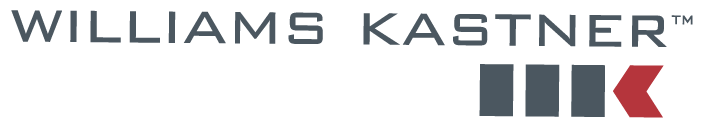 February 8, 2017	72430.0121VIA Web portal & us mailSteven KingExecutive Director and SecretaryWashington Utilities and Transportation CommissionPO Box 47250
1300 S. Evergreen Park Dr. SW
Olympia, WA 98504-7250Re:	TS-160479; In re the Application of MEI Northwest LLCDear Mr. King:Enclosed please find the originals and one copy of Arrow Launch Service, Inc.’s Cross Examination Exhibits, which were filed through the UTC web portal and electronically served to all parties today.Please note that these Cross Examination Exhibits are not available in a; version other than .pdf.Yours truly,WILLIAMS, KASTNER & GIBBS PLLCDavid W. WileyEnclosurecc:	(Via E-mail)Dan Bentson	Judy Endejan	Julian Beattie	Judge Marguerite Friedlander